Inclusive Excellence Committee MeetingJune 4, 2012, 3:00 p.m.UC 259APresent:  Luis Benevoglienti, Chris Clements, Denise Ehlen, Richard McGregory, Mark McPhail, Seth Meisel, Elizabeth Ogunsola, Lois SmithCo-Chair Ogunsola called the meeting to order at 3:04 p.m. Ehlen/McGregory moved/seconded to approve the minutes of the May 3, 2012, meeting.  Unanimous approval.Campus Diversity ForumMcPhail confirmed several performers/speakers for the September 27-28 Diversity Forum.  Included were Sweet Honey in the Rock as well as several participants with ties to the 1964 Mississippi Freedom Summer Project. Jim Kates, Chude Pamela Allen, Michael Lipsky, Robert Parris Moses, and Wazir (Willie) Peacock have all agreed to participate.The group discussed several funding sources, including the Provost’s Office, for the speakers and concert.  McPhail will provide a tentative budget by July 1st.  Faculty with appropriate classes for the speakers to attend will need to be identified. McPhail will provide biographies to facilitate matches of speakers to classes. Student ambassadors will shepherd visitors while they are on campus.  Equity ScorecardClements updated the group on the upcoming August 8th workshop.  Deans are asked to send two faculty from each college, and other representatives from groups such as the LEARN Center, IR, and Admissions will be invited.  Lauren Smith will facilitate the workshop using a brainstorming model.  The group will explore needs for data as part of the process.MAP Project:  Postponed discussion to next meeting.Inclusive ExcellenceThe group continued to review the draft document of “A UWW Approach to Inclusive Excellence.”  A discussion of questions at the close of the definitions as well as the Cal Poly questions distributed at an earlier IE meeting followed.  Results of wider group discussions (e.g., colleges, brown bags, SPBC, WSG) might reveal gaps or challenges on campus for IE moving forward.Suggested changes to definition of Inclusive Excellence were:In the first sentence, “At the heart of the UWW model of inclusive excellence is the articulation and establishment of high expectations . . . “  Add a second sentence:  We fall short of excellence if we are not inclusive.McPhail will continue to work on specific changes.Clements and Smith will send a survey to IE Committee members asking them to rank the top six questions for discussion and consideration concerning the “UWW Approach to Inclusive Excellence.”  Ogunsola will schedule a meeting for July.The committee discussed the need for an integration of the plan for diversity with the strategic plan for the university.The meeting adjourned at 3:55 p.m.Respectfully submitted,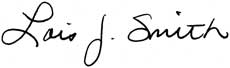 Lois J. Smith